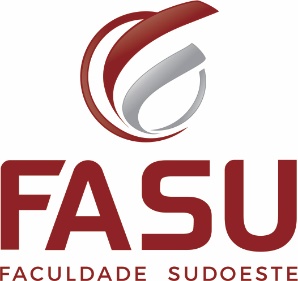 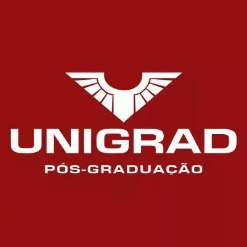 Instituição de Ensino Superior Credenciada pela Portaria do Ministério da Educação, nº 730, de 27 de julho de 2018, publicada no DOU nº 148, de 02 de agosto de 2018.DECLARAÇÃO Declaro para devidos fins e efeitos que o artigo sob título: __________________________________________________________________________________________________________________________________________________________________________________________________________________________, Entregue como Trabalho de Conclusão de Curso para obtenção do título de  especialista é um trabalho original e que todas as  minhas citações estão corretamente identificadas. Tendo consciência de que a utilização de elementos alheios não identificados constitui uma grave falta ética e disciplinar. Declaro ainda que respeitei todos os requisitos dos direitos de autor e isento a UNIGRAD Pós-graduação e a Faculdade Guanambi, bem como o professor orientador de qualquer ônus ou responsabilidade sobre a sua autoria.  Vitória da Conquista .  ______ de _________________________ de ______Curso de Especialização: ________________________________________________ Nome do Aluno (a): ________________________________________________________ _____________________________________________________________Assinatura do aluno